Warszawa, 2023-07-06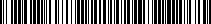 UNP:GIP-23-41485GIP-GNR.4400.2.2023.14WykonawcyDotyczy: wstępnych Konsultacji rynkowych na emisje spotu radiowego w celu promocji programu prewencyjnego "Efektywne zarządzanie ryzykiem zawodowym".Pytanie nr 1 przesłane w dniu 03.07.2023 r. Czy przy ewentualnej współpracy będziemy mieli do czynienia z wyłączeniem spod pzp jeśli tak, to na jakiej podstawie (art. 11 ust. 1 pkt 5 pzp?).Odpowiedź na pytanie nr 1 przesłana w dniu 06.07.2023 r.Państwowa Inspekcja Pracy Główny Inspektorat Pracy informuje, że nie przewiduje wyłączenia stosowania Ustawy Prawo zamówień publicznych do zamówienia publicznego na emisje spotu radiowego w celu promocji programu prewencyjnego „Efektywne zarządzanie ryzykiem zawodowym”.